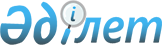 Алматы қаласының көшелерін қайта атау туралыБірлескен Алматы қаласы әкімдігінің 2017 жылғы 30 қарашадағы № 4/494 қаулысы және VІ сайланған Алматы қаласы мәслихатының ХХІV сессиясының 2017 жылғы 30 қарашадағы № 176 шешімі. Алматы қаласы әдiлет департаментінде 2017 жылғы 6 желтоқсанда № 1432 болып тіркелді
      Қазақстан Республикасының 1993 жылғы 8 желтоқсандағы "Қазақстан Республикасының әкімшілік-аумақтық құрылысы туралы" Заңының 13-бабына cәйкес, Алматы қаласы тұрғындарының пікірін ескере отырып, Алматы қаласы әкімдігі жанындағы ономастика комиссиясының 2017 жылғы 10 қарашадағы және Қазақстан Республикасы Үкіметінің жанындағы Республикалық ономастика комиссиясының 2017 жылғы 27 қарашадағы қорытындыларының негізінде, Алматы қаласының әкімдігі ҚАУЛЫ ЕТЕДІ және VІ сайланған Алматы қаласының мәслихаты ШЕШІМ ҚАБЫЛДАДЫ:
      1. Төмендегі көшелердің атаулары:
      Алматы қаласындағы Алатау ауданы бойынша:
      "Ақбұлақ" шағын ауданындағы АЗТМ көшесі – Хан шатыр көшесі;
      "Қарасу" шағын ауданындағы Высоковольтная, Высоковольтная-1 көшелері – Бағаналы Орда көшесі;
      Алматы қаласындағы Алмалы ауданы бойынша:
      Карьерная, Карьерная-2, Карьерная-3, Карьерная-4 көшелері – Қараөткел көшесі;
      Алматы қаласындағы Алмалы, Бостандық аудандары бойынша:
      6 линия көшесі – Нұрлы жол көшесі;
      Алматы қаласындағы Жетісу ауданы бойынша:
      Плодовая көшесі – Қоянды көшесі;
      Алматы қаласы Медеу ауданы бойынша "Көктөбе" шағын ауданындағы:
      К. Әзірбаев көшесі мен Ж. Жабаев тұйық көшесі – Талғат Бигелдинов көшесі;
      З. Космодемьянская, З. Космодемьянская-1, З. Космодемьянская-2 көшелері – Сағадат Нұрмағанбетов көшесі;
      Алматы қаласындағы Түрксіб ауданы бойынша:
      Парковая көшесі – Нұр Әлем көшесі;
      Тельман көшесі – Нұрсая көшесі;
      Алматы қаласы Наурызбай ауданы бойынша "Ақжар" шағын ауданындағы:
      Ақбұлақ көшесі – Қасым Төлебеков көшесі;
      Достық көшесі – Құдайберген Сұлтанбаев көшесі;
      О. Әубәкіров көшесі – Мұхамеджан Әбдіқалықов көшесі;
      Ж. Жабаев көшесі – Тұманбай Молдағалиев көшесі;
      Жайлау көшесі – Рымғали Нұрғали көшесі;
      Құрманғазы көшесі – Мейірхан Әбділдин көшесі;
      Ғ. Мүсірепов көшесі – Қадыр Мырзалиев көшесі;
      Ы. Ноғайбаев көшесі – Әмина Өмірзақова көшесі;
      Самал көшесі – Зәкәрия Белібаев көшесі;
      Абай көшесі – Сұлтан Байсұлтанов көшесі;
      Айнабұлақ көшесі – Нарын көшесі;
      Ақбастау көшесі – Аягөз көшесі;
      Ақдала көшесі – Гүлбаршын көшесі;
      Ақжазық көшесі – Гауһар көшесі;
      Ақиық көшесі – Бүркітті көшесі;
      Аққайнар көшесі – Құртқа көшесі;
      Ақсай көшесі – Талшын көшесі;
      Ақсу көшесі – Алтын адам көшесі;
      Ақтерек көшесі – Алтыбақан көшесі;
      Алмалы көшесі – Жауқазын көшесі;
      Байқоңыр көшесі – Әнші құм көшесі;
      Жаңаарқа көшесі – Тамшыбұлақ көшесі;
      Жаңашаруа көшесі – Белжайлау көшесі;
      Жастар көшесі – Берел көшесі;
      Кеңдала көшесі – Әулиеата көшесі;
      Қабанбай батыр көшесі – Мақаншы көшесі;
      Қарабұлақ көшесі – Ақмоншақ көшесі;
      Қосағаш көшесі – Қойлық көшесі;
      Тәттімбет көшесі – Ер Төстік көшесі;
      Теректі көшесі –Мыңжылқы көшесі;
      Ұлан көшесі – Лашын көшесі;
      Алматы қаласы Наурызбай ауданы бойынша "Жайлау" шағын ауданындағы:
      Жиделі көшесі – Көсеге көшесі;
      Алматы қаласы Наурызбай ауданы бойынша "Қарағайлы" шағын ауданындағы:
      Абай көшесі – Бэла Ахметова көшесі;
      Алмалы көшесі – Мыңжасар Маңғытаев көшесі;
      Ы. Алтынсарин көшесі – Тұрсынбек Кәкішев көшесі;
      Амангелді көшесі – Иван Щеголихин көшесі;
      Домалақ ана көшесі – Майкөт Сандыбайұлы көшесі;
      Достық көшесі – Хадиша Бөкеева көшесі;
      Жамбыл көшесі – Фазылхан Бәйімбетов көшесі;
      М. Мақатаев көшесі – Сергей Калмыков көшесі;
      Ә. Молдағұлова көшесі – Лесбек Сейітбеков көшесі;
      С. Сейфуллин көшесі – Мақаш Тәтімов көшесі;
      Түркістан көшесі – Шайхислам Мусин көшесі;
      Айша бибі көшесі – Еңлік-Кебек көшесі;
      К. Әзірбаев көшесі – Жұмбақтас көшесі;
      А. Байтұрсынов көшесі – Қозыбасы көшесі;
      О. Жандосов көшесі – Саудакент көшесі;
      Желтоқсан көшесі – Руханият көшесі;
      М. Жұмабаев көшесі – Ізгілік көшесі;
      Д. Қонаев көшесі – Ақбөкен көшесі;
      Наурыз көшесі – Арғымақ көшесі;
      Наурызбай батыр көшесі – Құралай көшесі;
      Райымбек батыр көшесі – Кәусар көшесі;
      А. Розыбакиев көшесі – Ерен көшесі;
      Қ. Сәтбаев көшесі – Ажарлы көшесі;
      Т. Рысқұлов көшесі – Ер Қосай батыр көшесі;
      Алматы қаласы Наурызбай ауданы бойынша "Қарғалы" шағын ауданындағы:
      Абай көшесі – Егор Редько көшесі;
      Амангелді көшесі – Жұмекен Нәжімеденов көшесі;
      Ғ. Мұстафин көшесі – Кенесары хан көшесі;
      Жамбыл көшесі – Байдәулет көшесі;
      І. Жансүгіров көшесі – Қорғалжын көшесі;
      Қ. Рысқұлбеков көшесі – Рауан көшесі;
      С. Торайғыров көшесі – Байғазы көшесі;
      Алматы қаласы Наурызбай ауданы бойынша "Құрамыс" шағын ауданындағы:
      Қ. Сәтбаев көшесі – Ақселеу Сейдімбек көшесі;
      Ш. Айманов көшесі – Аққу көшесі;
      Алатау көшесі – Балбырауын көшесі;
      К. Байсейітова көшесі – Ақшатыр көшесі;
      Ш. Қалдаяқов көшесі – Үржар көшесі;
      Б. Момышұлы көшесі – Қамбар батыр көшесі;
      С. Мұқанов көшесі – Бозторғай көшесі;
      Алматы қаласы Наурызбай ауданы бойынша "Наурыз" шағын ауданындағы:
      Райымбек батыр көшесі – Рахым Сәбденов көшесі;
      Жамбыл көшесі – Құндызды көшесі;
      Алматы қаласы Наурызбай ауданы бойынша "Рахат" шағын ауданындағы:
      Төле би көшесі – Рахманқұл Бердібай көшесі;
      Абай көшесі – Арыстанбаб көшесі;
      Әйтеке би көшесі – Көкдала көшесі;
      С. Жиенбаев көшесі – Жиделі-Байсын көшесі;
      Қазыбек би көшесі – Күлтөбе көшесі;
      И. Мичурин көшесі – Мұзбалақ көшесі;
      К. Тимирязев көшесі – Шағала көшесі;
      Алматы қаласы Наурызбай ауданы бойынша "Тастыбұлақ" шағын ауданындағы:
      Ақсай көшесі – Таутаған көшесі;
      Ә. Бейсеуов көшесі – Ақсу-Жабағылы көшесі;
      Жаңаарна көшесі – Қарлығаш көшесі;
      Алматы қаласы Наурызбай ауданы бойынша "Таужолы" шағын ауданындағы:
      Наурызбай батыр көшесі – Жанша Досмұхамедов көшесі;
      Алматы қаласы Наурызбай ауданы бойынша "Таусамалы" шағын ауданындағы:
      Н. Жантөрин көшесі – Найманбай батыр көшесі;
      М. Жұмабаев көшесі – Әзілхан Нұршайықов көшесі;
      А. Иманов көшесі – Герольд Бельгер көшесі;
      Қажымұқан көшесі – Мақтай Сағдиев көшесі;
      М. Мақатаев көшесі – Смағұл Сәдуақасұлы көшесі;
      Махамбет көшесі – Сәке батыр көшесі;
      Ә. Молдағұлова көшесі – Шәкен Ниязбеков көшесі;
      Райымбек батыр көшесі – Шыңғыс Айтматов көшесі;
      С. Сейфуллин көшесі – Телжан Шонанұлы көшесі;
      Әйтеке би көшесі – Көркем көшесі;
      Қарасай батыр көшесі – Шолпан көшесі;
      М. Мәметова көшесі – Мереке көшесі;
      Сүйінбай көшесі – Жігер көшесі;
      Төле би көшесі – Ақбата көшесі;
      Алматы қаласы Наурызбай ауданы бойынша "Шұғыла" шағын ауданындағы:
      Жайлау көшесі – Сәкен Жүнісов көшесі;
      Жеңіс көшесі – Кәукен Кенжетаев көшесі;
      Қарабұлақ көшесі – Әшірбек Сығай көшесі;
      Ынтымақ көшесі – Қасым Жәкібаев көшесі;
      Алмалы көшесі – Жалын көшесі;
      Самал көшесі – Нұрлы таң көшесі болып қайта аталсын.
      2. Алматы қаласы Алатау, Алмалы, Бостандық, Жетісу, Медеу, Түрксіб, Наурызбай аудандарының әкімдері, "Алматы қаласы Экономика және бюджеттік жоспарлау басқармасы", "Алматы қаласы Жолаушылар көлігі және автомобиль жолдары басқармасы", "Алматы қаласы Сәулет және қала құрылысы басқармасы" коммуналдық мемлекеттік мекемелері осы қаулы мен шешімді іске асыру жөнінде қажетті шараларды қабылдасын.
      3. Алматы қаласы мәслихатының аппараты Қазақстан Республикасының заңнамасымен белгіленген тәртіпте осы қаулы мен шешімді әділет органдарында мемлекеттік тіркеуді, кейіннен мерзімді баспа басылымдарында және интернет-ресурста, сондай-ақ Қазақстан Республикасы нормативтік құқықтық актілерінің эталондық бақылау банкінде ресми жариялауды қамтамасыз етсін.
      4. Осы әкімдіктің қаулысы мен мәслихат шешімінің орындалуын бақылау Алматы қаласы мәслихатының әлеуметтік-мәдени даму жөніндегі тұрақты комиссиясының төрайымы Х. Есеноваға және Алматы қаласы әкімінің орынбасары А. Қырықбаевқа жүктелсін (келісім бойынша).
      5. Осы "Алматы қаласының көшелерін қайта атау туралы" Алматы қаласы әкімдігінің қаулысы және мәслихатының шешімі әділет органдарында мемлекеттік тіркелген күннен бастап күшіне енеді және ол алғаш ресми жарияланғаннан кейін күнтізбелік он күн өткен соң қолданысқа енгізіледі.
					© 2012. Қазақстан Республикасы Әділет министрлігінің «Қазақстан Республикасының Заңнама және құқықтық ақпарат институты» ШЖҚ РМК
				
      Алматы қаласының әкімі

Б. Байбек

      VІ сайланған
Алматы қаласы мәслихаты
ХХIV сессиясының төрағасы

М. Әзірбаев

      VІ сайланған Алматы қаласы
мәслихатының хатшысы

Қ. Қазанбаев
